                „Országomat egy lóért”       Napközis jellegű sakktábor - Sakkal a logika fejlesztéséértA tábor mottója: „A sakk az a tenger, amelyből egy szúnyog is ihat,és amelyben egy elefánt is megfürödhet.” Ősi indiai közmondásÉvek óta szervezzük nagy sikerű sakktáborainkat. Idén is négy táborunk közül tudsz választani. A Sakksarok csapat oktatóinak vezetésével játszunk, tanulunk, versenyzünk! Nem tudod, mi az a robbantós sakk? Tündérsakk? Franciasakk? Tandem sakk? Vagy csak nincs kivel játszani? Itt megtanulhatod, kipróbálhatod, játszhatod ezeket is! Nem csak haladók jelentkezését várjuk!A sakktábor nemcsak a vidám levezetése lehet az egész éves sakkszakköri munkának, de alkalmat ad teljesen kezdő érdeklődők számára is, hogy szórakoztató módon kedveljék meg ezt az egész életre szóló játékot.Tapasztalt és népszerű tanáraink irányításával mindenki megtalálja a szintjének és érdeklődésének megfelelő foglalkozásokat.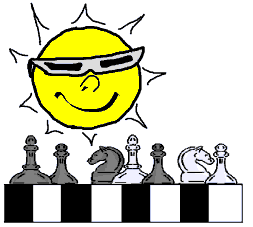 A táborok időpontja, helye (2 helyszínen): A tábor minden reggel 7 30-tól délután 16 óráig tart. (ügyelet igény szerint)Programok: Szakmai programokkal várjuk a gyerekeket minden nap 8 30-tól 12 30-ig. Az elméleti és gyakorlati foglalkozások 45 percesek, köztük szünetekkel. A sakkfoglalkozások három csoportban történnek: kezdő, középhaladó, haladó. Az általános szakmai képzés mellett a gyerekek sakk- matematikai oktatásban is részesülnek. A délután folyamán sportos, mozgásos, játékos programokkal zárjuk le a napot.Helyszínek: 1. Liszt Ferenc Általános Iskola. 1146 Bp. Hermina út 23. Az iskola a Városligetben, a Közlekedési Múzeummal szemben van, így tökéletesen megközelíthető a város bármely pontjáról. 2. Kőbányai Helytörténeti Gyűjtemény. 1102 Bp. Halom utca 37/b. A tábor díja: 21 900 Ft/fő, ami tartalmazza a programokat, a sakkversenyt, az első helyszínen tízórait, ebédet, uzsonnát, Kőbányán az ebédet. Testvérkedvezmény, valamint a júliusi táborban: Kőbányai és KSC kedvezmény: 20% A kedvezmények nem összevonhatóak. Érdeklődni és jelentkezni lehet e-mail-en: sakksarok@gmail.com telefon: Krizsány László: 06 70 522-6777 Tóth András: 06 70 773-3088 Tóth Gergely 06 70 771-67422016. június 20-24. XIV. ker. Városliget, Liszt F. Á.I.2016. június 27 - júl. 1. XIV. kerület, Liszt F. Á.I.2016. július 11 - 15. X. kerület, Halom utca 37/.b.2016. július 18 - 22. X. kerület, Halom utca 37/.b.